CONSENT FORM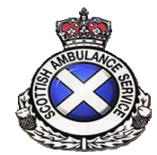 Full name of patient:		            _______________________________________Address: 				_______________________________________					_______________________________________					_______________________________________Patient Signature                              _______________________________________	Name of Legal Guardian: 		_______________________________________(If patient unable to sign)Address: 				_______________________________________					_______________________________________					_______________________________________Contact telephone number:   	_______________________________________Signed (Legal Guardian):          	_____________________ Date: ____________I hereby authorise Name of person making complaint: ______________________________________Relationship to patient:   		_______________________________________Address: 				_______________________________________					_______________________________________					_______________________________________Signed:         			 	_____________________ Date: ____________Contact telephone number:   	_______________________________________I also consent to the Scottish Ambulance Service corresponding with, and disclosing to, the person named above all relevant information, including any sensitive personal information within the meaning of the Data Protection Act 1998.If you require any help in completing this form, please contact us on 0131 314 0000Please return this form to: Scottish Ambulance ServicePatient Experience Team 1 South Gyle CrescentEdinburghEH12 9EBComplaint Ref (office use only):  